Протокол № 2заседания Совета СибТОСаморегулируемой организации аудиторовАССОЦИАЦИИ «СОДРУЖЕСТВО» (СибТО СРО ААС)г. Новосибирск 								   12 декабря 2017 годГолосовали:Члены Совета СибТО СРО ААС:Акулова Анна Петровна, Афанасьева Ольга Николаевна, Бабина Людмила Валерьяновна, Гвоздева Татьяна Михайловна, Жуков Сергей Павлович, Окулова Оксана Владимировна, Полукеева Елена Владимировна, Сюремова Ирина Васильевна, Филипьев Дмитрий Юрьевич.Итого в голосовании на заседании Совета СибТО СРО ААС приняло участие 9 из 14 человек, что составляет 64% голосов, кворум для принятия решений имеется.Форма заседания Совета СибТО СРО ААС – заочная.ПОВЕСТКА ДНЯ:Об участии региональных отделений в работе СибТО СРО ААС по обсуждению законопроекта изменений в 307-ФЗ, подготовленного ЦБ РФ.График по предоставлению отчетов руководителей Комитетов и Комиссий СибТО СРО ААС.  О порядке и периодичности отчетов комитетов и комиссии по ВККР.Об организации мероприятий в региональных отделениях СибТО СРО ААС.По первому вопросу	1. Об участии региональных отделений в работе СибТО СРО ААС по обсуждению законопроекта изменений в 307-ФЗ, подготовленного ЦБ РФ.Решили:Отметить успешную работу в привлечении к обсуждению проблем аудита, с целью повлиять на внесение изменений в проект ЦБ РФ органов законодательной и исполнительной власти, объединений предпринимателей, руководителей региональных отделений:Республики Алтай- Фомину Людмилу Александровну;Красноярского края- Окулову Оксану Владимировну;Омской области- Амелину Юлию Олеговну Руководителям РО Забайкальского края, Республики Тыва, Томской области представить отчеты по данному мероприятию в письменном виде.По второму вопросу2.	График по предоставлению отчетов руководителей Комитетов и Комиссий СибТО СРО ААС.Решили:Утвердить График по предоставлению отчетов руководителей Комитетов и Комиссий СибТО СРО ААС. Приложение № 1.По третьему вопросу	3.	О форме подготовки и предоставления отчетов руководителей Комитетов и Комиссий СибТО СРО ААС.Решили:3.1.  Представить отчеты работы Комитетов в письменном виде Председателю Совета СибТО СРО ААС.По четвертому вопросу 4.	Об организации мероприятий в СибТО СРО ААС.Решили:4.1. Провести межрегиональную конференцию аудиторов СРО ААС в сентябре 2018 года в Республике Алтай по теме: «Концепции развития российского аудита на среднесрочную перспективу». 4.2. Руководителям Региональных отделений, руководителям Комитетов по региональной политике, правовым вопросам и информационной политике представить свои предложения по разработке проекта «Кадровый резерв аудиторов Сибири» в срок до 12 февраля 2018 года.4.3. Провести конкурс среди аудиторов СибТО СРО ААС на звание «Лучший аудитор Сибири». Для подготовки и проведения конкурса создать оргкомитет. Координатору Бондаревой М.В. организовать сбор предложений аудиторов по организации конкурса.   Подсчет голосов проводился секретарем заседания Совета СибТО СРО ААС Бондаревой М.В.Подписи:Председатель Совета СибТО СРО ААС ___________________ С.П. ЖуковСекретарь Совета СибТО СРО ААС ______________________ М.В. Бондарева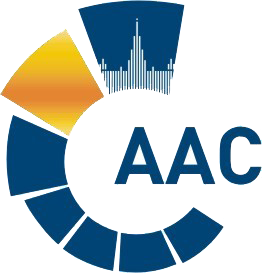 САМОРЕГУЛИРУЕМАЯ ОРГАНИЗАЦИЯ АУДИТОРОВАССОЦИАЦИЯ «СОДРУЖЕСТВО» 
член Международной Федерации Бухгалтеров (IFAC)Сибирское территориальное отделение(ОГРН 1097799010870, ИНН 7729440813, КПП 772901001) 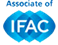 630009, г. Новосибирск, ул.Вокзальная магистраль, дом 15,офис 119. т: +7 (383) 335-69-54, www.auditor-sro.org, SibTO@auditor-sro.org 